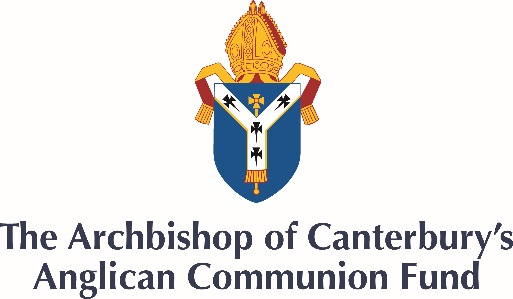 Together In Unity Appeal Fundraising Resources for Dioceses and ParishesThank you for supporting the Together in Unity Appeal. The following resources are provided to enable you to share information about the appeal and also provide details of how to submit your donation.Ways to give and Gift AidArticles for Church bulletins/newsletters and announcements Powerpoint slides about the AppealVideo messageFurther Information Ways to give*Online donations can be made at: give.net/Together_In_UnityTo donate via BACS please give to: Friends of ACF / Account no. 00030397 / Sort code 40-52-40For donations from outside of the UK, please use:  IBAN: GB64CAFB40524000030397 / Swift/Bic: MIDLGB22XXXBeneficiary Bank: CAFBGB21XXX / CAF Bank 25 Kings Hill Avenue, Kings Hill, West Malling, Kent ME19 4JQIntermediary Bank: HSBC, City Corporate Banking Centre, 60 Queen Victoria St, London EC4N 4TRFor Diocesan fundraising:In order for the ACF to attribute online donations to a particular diocese, donors can include the name of their Diocese in the message box at the point of donation. A diocesan representative can get in touch with the ACF directly by filling out the form on the appeal webpage. *Each of these methods makes a payment to the Friends of the Anglican Communion Fund, which is the fundraising arm of the Anglican Communion Fund.Gift AidWithin the UK, UK taxpayers can increase the value of their donation by 25% with no additional cost by declaring Gift Aid. This can be automatically selected on the give.net website. Articles  for Church Bulletins/newsletters and Announcements100 wordsThe Together in Unity Appeal“Behold, how good and pleasant it is when brothers dwell together in unity.” Psalm 133:1The COVID-19 pandemic has hurt communities throughout the world. Many communities are not equipped with even the most basic of hygiene and sanitation facilities, and lockdown measures have increased economic hardship in the poorest communities with people unable to work. The Archbishop of Canterbury has launched the Together in Unity Appeal, based on Psalm 133:1, to raise funds to support virus prevention and emergency relief for vulnerable communities throughout our Anglican family. Find out more and give at: archbishopofcanterbury.org/appeal200 wordsThe Together in Unity Appeal“Behold, how good and pleasant it is when brothers dwell together in unity.” Psalm 133:1The COVID-19 pandemic has hurt communities throughout the world. Many communities are not equipped with even the most basic of hygiene and sanitation facilities, and lockdown measures have increased economic hardship in the poorest communities with people unable to work. The Archbishop of Canterbury’s Together in Unity Appeal is raising funds to support virus prevention and emergency relief for vulnerable communities throughout our Anglican family.The Anglican Communion Fund has already begun responding to COVID related needs, allocating over £180,000 across 21 provinces of the Communion. We are supporting the Church in its ministry, providing food relief to the vulnerable, communicating ways of staying safe from the virus, and providing handwashing facilities and PPE. In the South Sudanese Diocese of Maridi, an ACF grant provided food items, soaps and seeds to over 200 pastors and lay-readers and provided bicycles and hand microphones for pastors to carry prevention messages into remote areas. Speaking of the support, Bishop Moses Zungo said, “You held our hand during our most trying moments.”  To find out more and to give to the appeal, please visit: archbishopofcanterbury.org/appealPowerPoint SlidesA small collection of PowerPoint slides that can be used in online church services or announcements can be found on the website at: https://www.archbishopofcanterbury.org/about/together-unity-appeal-fundraising-resources. Video messageA video message about the Together in Unity appeal from Archbishop Justin Welby featuring images of the impact of COVID-19 across the Anglicans Communion and the testimonies of two Anglican primates. https://youtu.be/5U2i_bMCneMFurther InformationFor further information, please submit contact details online on the appeal webpage or email ACF@lambethpalace.org.uk. 